Meeting topics  I. EPI Steering Committee – Robert McAtee /Ailsa Aguilar-Kitibur /Andy ChangUpdates/Concerns II. Common Assessment Initiative (CAI) Timeline - Andy Chang / Kirsten Colvey /      James Smith / Giovanni Sosa / Ben Gamboa / Marco Cota       Updates/Issues/ConcernsIII. User Application Process - Kristen ColveyUpdatesIV. Miscellaneous	Next DAWG Meeting: Wednesday, Aug 10, 2016Cranium Cafe - Mike Bills, Presdent – Robert McAteeDemonstration (1 hour)Question/Answer Recent Café News - From the website: http://blog.conexed.com/online-student-services-software/DAWG “Parking Lot”           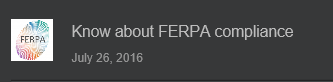 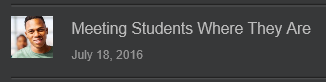 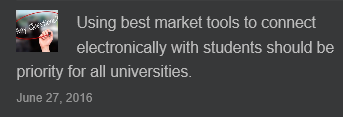 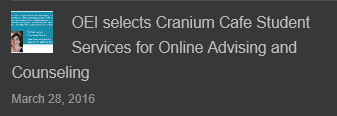 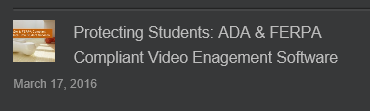 TopicDescriptionSponsorRecruitmentTrack High School Students from ‘Point of Contact’ to ‘Prospect’Invite Vendors to show their productsRegistration Time Line Longer open registration periodExplore registration time line optionsKeith Wurtz researching feasibilityJoe Cabrales /Larry AycockStudent Success selection for determining priorityEvaluate criteria for Comprehensive Ed Plan: # Terms = 3 or more, # Units 15-30Kirsten ColveyDrop “Reason” CodesAwaiting input from Enrollment Management committee Joe CabralesPosting Military CreditNot posting correctly to Transcripts. Pending Research. Then bring back to DAWG.HDO Ticket #90888Course AuditingBoard Policy: Pending TESS Executive Committee Prioritization April Dale-Carter/Larry AycockRegistration Rules UpdateImplementation targeted for Spring 2017 - For UndecidedNeed HDO TicketKirsten ColveyVETS/MILS screensFurther research/pending comparison to MINF/XMINF Robert ScudderStudent Group /Organization Transcript NotationsPending feasibility studyHDO Ticket #95510Yvette Tram